Wrocław, 05 września 2019 r.ZAPYTANIE OFERTOWEZamawiający, Uniwersytet Medyczny we Wrocławiu zaprasza Państwa do składania ofert w postępowaniu o wartości szacunkowej netto nieprzekraczającej równowartości kwoty 30 000,00 euro, którego przedmiotem jest wykonanie Prac identyfikacyjnych nad technologią transdermalnej terapeutycznej elektrostymulacji z uwzględnieniem przygotowania logotypu, księgi znaku, opracowania strony www oraz kompleksowej strategii marketingowej..I. PRZEDMIOT ZAMÓWIENIAPrzedmiotem zamówienia jest wykonanie Prac identyfikacyjnych nad technologią transdermalnej terapeutycznej elektrostymulacji z uwzględnieniem przygotowania logotypu, księgi znaku, opracowania strony www oraz kompleksowej strategii marketingowej.Przedmiot zamówienia realizowany jest na potrzeby Katedry Patomorfologii Uniwersytetu Medycznego we Wrocławiu.Szczegółowy opis przedmiotu zamówienia:II. TERMIN REALIZACJI PRZEDMIOTU ZAMÓWIENIA: Do 3 tygodni od daty podpisania umowy.III. ZAPŁATA: Zapłata za wykonaną usługę nastąpi przelewem na rachunek bankowy Wykonawcy wskazany w fakturze, w terminie 14 dni od daty dostarczenia prawidłowo wystawionej faktury do Katedry Patomorfologii Uniwersytetu Medycznego we Wrocławiu i po potwierdzeniu prawidłowego wykonania przedmiotu zamówienia. Wykonawca może złożyć fakturę za pomocą Platformy Elektronicznego Fakturowania (link do strony: https://www.brokerinfinite.efaktura.gov.pl). Wykonawca jest obowiązany umieścić na fakturze numer niniejszej umowy oraz wskazać Jednostkę organizacyjną Zamawiającego, do której faktura winna zostać przekazana.IV. WARUNKI UDZIAŁU W POSTEPOWANIU Zamawiający nie stawia warunków udziału w postępowaniu.V. ZAWARTOŚĆ OFERTY: Formularz ofertowy (załącznik nr 1 do Zapytania ofertowego) informujący o cenie netto i brutto 
za realizację przedmiotu zamówienia.VI. SKŁADANIE OFERT ORAZ KRYTERIA OCENY OFERTOfertę należy przesłać do dnia 12.09.2019 r. do godz. 11:00 w następujących formach: - pisemnie na adres Zespół ds. Zamówień Publicznych Uniwersytetu Medycznego we Wrocławiu przy ul. Marcinkowskiego 2-6; 50-368 Wrocław, lub- faksem (71/784-00-45), lub - pocztą elektroniczną na adres: monika.komorowska@umed.wroc.pl Do realizacji zamówienia wybrany zostanie Wykonawca, którego cena ofertowa będzie najniższa. Zamawiający nie dopuszcza składania ofert częściowych i wariantowych.Zatwierdzam Z upoważnienia RektoraZastępca Kanclerza ds. Zarządzania Administracją UMWMgr inż. Kamil Jakubowicz FORMULARZ OFERTOWY                                                    	Załącznik nr 1 do Zapytania Ofertowego   1. Zarejestrowana nazwa Wykonawcy: .........................................................................................................................................2. Adres Wykonawcy: ..............................................................................................................................................3. Nazwiska osób po stronie oferenta uprawnionych do reprezentowania Wykonawcy przy sporządzaniu niniejszej oferty: .......................................................................................................................................NIP....................................... Regon.......................................  telefon ....................................faks ...................................... e-mail ....................................... www. .....................................Oświadczam, że wykonam przedmiot zamówienia zgodnie z opisem wskazanym w Zapytaniu ofertowym.   Data                                                 			Podpis i pieczęć Wykonawcy50-367 Wrocław, Wybrzeże L. Pasteura 1Zespół ds. Zamówień Publicznych UMWul. Marcinkowskiego 2-6, 50-368 Wrocławfaks 71 / 784-00-45e-mail: monika.komorowska@umed.wroc.pl 50-367 Wrocław, Wybrzeże L. Pasteura 1Zespół ds. Zamówień Publicznych UMWul. Marcinkowskiego 2-6, 50-368 Wrocławfaks 71 / 784-00-45e-mail: monika.komorowska@umed.wroc.pl Modyfikacja wybranego logotypu: typografia, kolorystyka, detale kształtów wektorowych, układ na siatce konstrukcyjnejStworzenie identyfikacji wizualnej na podstawie dostarczonego konceptu. Wybór optymalnej typografii opartej na kroju dostosowanym charakterem do detali sygnetu. Modyfikacja geometrii sygnetu w ramach kształtów wektorowych, otwarcie przecięć, zmiana proporcji optycznych, rozrysowanie na siatce konstrukcyjnej. Wybór proporcji sygnetu i logotypu. Prezentacja monochromatyczna i kolorowa. Przekazanie w postaci prezentacji PDF.Propozycja krojów pisma, zastosowania w postaci oznaczeń zewnętrznych, wizualizacja na produkcieSkomponowanie towarzyszącego pisma w zgodzie z proponowanym znakiem: dobranie krojów, wielkości, wag i barw pism, określenie krojów dziełowych i akcydensowych, określenie proporcji rozmiarów tekstu. Porównanie detali pisma z sygnetem, wskazanie podobieństw. Wizualizacja 3d produktu z zastosowanym znakiem, pokazane w co najmniej 3 różnych ujęciach, w detalu i szerokim planie. Przekazane w postaci prezentacji PDF.Księga znaku (konstrukcja, zastosowanie, typografia, kolory, dobre i złe praktyki, druki akcydensowe: wizytówki, papier firmowy, teczki, stopka mailowa.Dokument przedstawiający użycie znaku, kolorystyki i typografii w komunikacji marki, składający się z: przedstawienia konstrukcji znaku i logotypu, dobrych i złych praktyk jego użycia, projektów druków akcydensowych z załączonymi projektami wykonawczymi, (kroje, barwy, wagi, sposoby użycia). Przekazane w postaci prezentacji PDF.Strona wwwWarsztat koncepcyjny – określenie ścieżek działania, możliwej zawartości, potrzeb biznesowych, analiza konkurencji, dokumentacja projektuWarsztat User Experience pozwalający na określenie wymagań i kierunków tworzenia serwisu promocyjnego www. Przeprowadzony w postaci zdalnej konferencji, skupiający się na określeniu przedstawicieli grupy docelowej (person), odkryciu potrzeb biznesowych klienta, działań aktorów systemu (user stories), przybliżeniu możliwych ścieżek działań użytkowników (user flows), określeniu niezbędnych sekcji serwisu (content inventory). Przekazane w postaci prezentacji PDF.Przygotowanie klikalnego prototypu, pokazującego rozkład treści i funkcjonalnościStworzenie działającego prototypu projektu, pokazującego działanie serwisu i możliwe interakcje, zawierającego opis planowanych treści, sugestię ilustracji i zdjęć niezbędnych do stworzenia serwisu, zaplanowane elementy funkcjonalne wraz z ich opisem. Dostarczone w postaci linku do serwisu Figma.Stworzenie projektu strony, pokazującego działanie serwisu w wersji na ekran laptopaPokazanie statycznych, nieinteraktywnych widoków wszystkich sekcji serwisu, w postaci obrazów wyświetlanych na ekranie laptopa i dostosowanych do rozdzielczości 1440 x 768 pikseli (z możliwością przeskalowania), pokazujących wygląd serwisu w wersji docelowej. Zawierające docelowe treści tekstowe i zdjęciowe, kolorystykę, układ oparty o siatkę konstrukcyjną oraz sugestię działania (hover, active) kluczowych elementów interaktywnych (przyciski, linki, menu). Dostarczone w postaci linku do serwisu Figma.Przygotowanie projektów na urządzenia mobilnePokazanie statycznych, nieinteraktywnych widoków wszystkich sekcji serwisu, w postaci obrazów wyświetlanych na ekranie telefonu (jako przykład użyty zostanie telefon Samsung Galaxy S10), pokazujących wygląd serwisu w wersji docelowej na urządzeniach mobilnych. Zawierające docelowe treści tekstowe i zdjęciowe, kolorystykę, układ oparty o siatkę konstrukcyjną oraz sugestię działania (tap) kluczowych elementów interaktywnych (przyciski, linki, menu). Dostarczone w postaci linku do serwisu Figma, pozwalającego na sprawdzenie go na urządzeniu mobilnym.Stworzenie kodu prezentacyjnego strony, pozwalającego wyświetlać ją w przeglądarce i pokazać klientom (front-end)Stworzenie kodu prezentacyjnego serwisu www, w postaci plików html i css (wraz z niezbędnymi dla interakcji skryptami javascript), zawierającego działającą, statyczną wersję strony, działającą w nowoczesnych przeglądarkach (Edge 18, Firefox 68, Chrome 72, Safari 12.1, iOS Safari 12.3), responsywnego, opartego na płynnej siatce procentowej, z użyciem CSS Grid i Flexbox, z responsywnymi zdjęciami o ustalonych proporcjach, zadeklarownej hierarchii typograficznej w postaci odniesień kaskadowych (em i rem), bez użycia wartości pikselowych, ze wszystkimi interakcjami i mikrointerakcjami (animacje hover, active, działanie karuzel, mobilnego menu, dodatowymi efektami – w miarę potrzeb. Dostarczona jako link do serwera testowego zawierającego stronę możliwą do zobaczenia w przeglądarce oraz paczki ZIP zawierającej pliki gotowe do wdrożenia.Strategia marketingowaStworzenie strategii marketingowej marki uwzględniającej cele i potrzeby biznesowe, sprecyzowanie grup docelowych, sposoby komunikacji marki z klientami, kanały dotarcia do poszczególnych grup docelowych, analizę rynku i konkurencji oraz kluczowe czynniki sukcesu.Dostarczone w postaci prezentacji PDF.Nazwa przedmiotu zamówieniaNazwa przedmiotu zamówieniaWartość netto PLNVAT(podać w % - jeżeli dotyczy)Wartość brutto PLN 1Wykonanie prac identyfikacyjnych nad technologią transdermalnej terapeutycznej elektrostymulacji z uwzględnieniem przygotowania logotypu, księgi znaku, opracowania strony www oraz kompleksowej strategii marketingowej.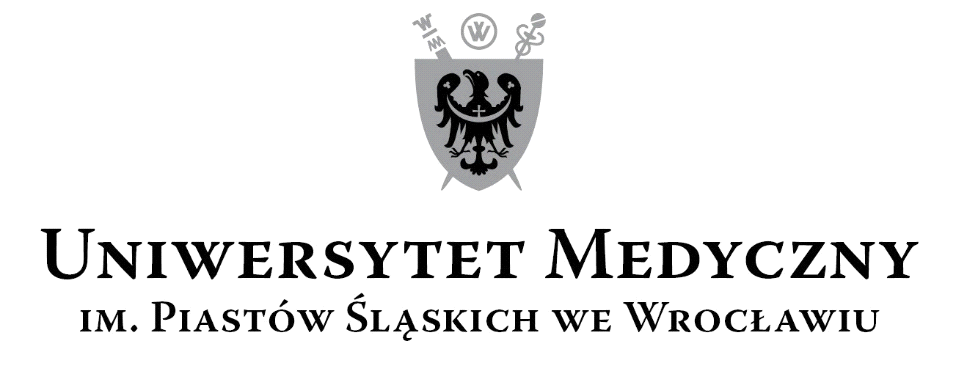 